InhoudBijlagendigitaal format voor registratie van incidentenprotocol medicijngebruikontruimingsplanpestprotocollijst met verklaringen en betekenissen van grensoverschrijdend gedragregels overblijven protocol Sociale media bij Scobaafspraken gebruik speelpleinInleidingIn dit plan worden alle afspraken betreffende de veiligheid op school en ook voor binnen en buitenschoolse activiteiten bij elkaar gebracht. Wat verstaan we onder een veilige school? Sleutelwoorden daarin zijn bescherming, weerbaarheid en verantwoordelijkheid.Kinderen zijn zowel fysiek als mentaal kwetsbaar. Het is aan de school om aldaar een leefomgeving te creëren die veilig is voor kinderen. De school gaat vooral uit van preventieve maatregelingen.De school beseft ook dat het onmogelijk is om elk risico en gevaar uit te sluiten of voor te zijn. Daarom moet zij leerlingen ook leren omgaan met risico’s en gevaren. We denken dan aan zaken zoals ontwikkeling van mondigheid, weerbaarheid en kritisch vermogen. De kinderen zijn ook, passend bij hun leeftijd, zelf verantwoordelijk voor hun eigen en andermans veiligheid. We denken dan aan zaken zoals omgaan met schoolregels, sociaal gedrag, empathie e.d.Ook wordt verwezen naar beleidsstukken en protocollen die gemaakt zijn in het kader van de sociale veiligheid van alle betrokkenen. Het doel van het sociaal veiligheidsbeleid is dat alle betrokkenen: zich op school veilig kunnen voelen; hun verantwoordelijkheid kennen als het gaat om veiligheid; op de hoogte zijn van de afspraken rondom dit onderwerp;weten wat ze van elkaar mogen verwachten.Gezamenlijk proberen we de sociale veiligheid van leerlingen en medewerkers te waarborgen. Op het Molenbolwerk hebben we de volgende procedure afgesproken: Eén keer per jaar komt het sociaal veiligheidsbeleid op een teamvergadering waar deze wordt besproken, gewijzigd en vastgesteld bij aanvang van het schooljaar;Eén keer per jaar wordt het sociaal veiligheidsbeleid voorgelegd aan de MR. Dit zal aan het begin van elk schooljaar zijn; Als bovenstaande stappen zijn voltooid, gaat er één exemplaar naar het bestuur van SCOBAAls we kijken naar ons veilige schoolklimaat, dan onderscheiden we fysieke en sociale veiligheid. Bij fysieke veiligheid gaat om onder andere om veilige speeltoestellen, een brandalarm e.d..Bij sociale veiligheid gaat het onder andere om het voorkomen van pesten, discriminatie, geweld e.d.. In de volgende hoofdstukken wordt een en ander omschreven/uitgewerkt. Daar waar dit beleid niet in voorziet, dient alsnog te worden beschreven en toegevoegd. Vandaar dat we jaarlijks dit beleid bespreken, wijzigen en vaststellen.Interne zaken in het kader van de sociale en fysieke veiligheidDe veiligheidscommissieOnze school heeft een contactpersoon ARBO, de directeur van de school. De taak van deze persoon is controleren, peilen of alle regels gevolgd worden betreffende veiligheid zowel voor de kinderen als voor het personeel. Het jaarlijkse veiligheidsplan agenderen en bespreken met de M.R. . De schoolcontactpersoonEen contactpersoon is iemand van school waar medewerkers, leerlingen en ouders terecht kunnen met hun klachten. De contactpersoon is door de school benoemd. Deze contactpersoon is terug te vinden in de schoolgids. De contactpersoon verwijst de klager door naar de vertrouwenspersoon. Zie voor meer informatie de klachtenregeling.Bedrijfshulpverleners en EHBO-ers.Op onze school werken 2 gecertificeerde BHV-ers. De BHV-ers volgen regelmatig een nascholingscursus om hun kennis en dus ook hun certificering bij te houden. Wij hebben geen EHBO -er op school aanwezig.Overblijven/tussen schoolse opvangDe school biedt voor kinderen die in de middagpauze niet thuis kunnen eten aan om die kinderen op school te laten eten. De tussen schoolse opvang wordt begeleid door vrijwilligers. Al deze vrijwilligers dienen een VOG aan te vragen om met kinderen te mogen werken op school. Voor het overblijven is een reglement opgemaakt wat besproken is in de klassen. Het exemplaar is in te zien en wordt besproken met de overblijfvrijwilligers. Er vindt twee keer per jaar overleg plaats met de overblijfvrijwilligers, aan het begin en eind van het schooljaar.Onderzoek naar de veiligheidsbeleving en de uitvoerende instantiesEens in de vier jaar (voor elke schoolplanperiode) houden we tevredenheidspeilingen onder de ouders, de leerlingen en de medewerkers van school. In deze onderzoeken komen eveneens aspecten betreffende de fysieke en sociale veiligheid voor. De uitslag van deze peilingen wordt in de teamvergadering besproken. Naar aanleiding van deze bespreking wordt er een actielijst van verbeterpunten opgesteld. Deze lijst wordt met de medezeggenschapsraad besproken. Vervolgens wordt er een tijdpad bepaald waarbinnen de verbeterpunten aan de orde komen. Jaarlijks komt de ARBO-commissie bij elkaar om te bezien welke veiligheidszaken in de school specifieke aandacht behoeven. In overleg met het dagelijks bestuur wordt bepaald wanneer en hoe bepaalde verbeteringen kunnen worden gerealiseerd. Eens in de vier jaar wordt door de ARBO-Unie een RI&E (Risico Inventarisatie en Evaluatie) uitgevoerd. Dat jaar behoeft geen eigen inspectie te worden gehouden. Aan de hand van de resultaten van de onderzoeken worden er acties ondernomen. In de vergadering van de medezeggenschapsraad worden de resultaten van de RI&E nader besproken.RegistratieRegistreren van incidentenOp school worden zowel fysieke als sociale ongevallen geregistreerd. Op de registratieformulieren zijn criteria voor registratie opgenomen. Periodiek (mede afhankelijk van de ernst en frequentie van te registreren gebeurtenissen) bekijkt de veiligheidscoördinator of er n.a.v. de registratie maatregelen genomen moeten worden. Het einddoel van een systematische registratie van incidenten is de feitelijke veiligheid op school te (kunnen) verbeteren. De registraties worden gebruikt om trends te ontdekken. De school kan zo immers vaststellen of bepaalde incidenten vaker dan gemiddeld voorkomen en wellicht apart aangepakt dienen te worden.Sociale ongevallen worden bij voorkeur opgelost volgens de no-blame-aanpak of principes van mediation.Registreren van noodzakelijke gegevensAan het begin van ieder schooljaar controleert de groepsleerkracht of de gegevens (noodnummers, mailadressen, allergieën, privacygegevens fotogebruik etc.) nog actueel zijn. De directeur stuurt de actuele gegevens vervolgens naar de administratie van het bestuur zodat die het kunnen verwerken in ons administratiesysteem. De directie maakt een overzicht van alle AVG gegevens. Deze worden zowel op kantoor in de telefoonmap als in de klassen bewaard. 
De groepsleerkracht houdt zelf een map bij met deze gegevens voor noodgevallen.Protocol medicijngebruikDe school hanteert een bovenschools protocol medicijngebruik. Indien ouders willen dat medewerkers van school medicatie toedienen dan dienen zij hiervoor jaarlijks een formulier in te vullen. Medewerkers zijn niet verplicht medicatie toe dienen. Protocol schorsing en verwijderingUit veiligheidsoverwegingen kan het schorsen of verwijderen van leerlingen wenselijk of noodzakelijk zijn. Het protocol schorsing en verwijdering is te vinden op de website. Protocollen/stappenplannen en regels i.v.m. privacyDe dagelijkse praktijk van het Molenbolwerk is beschreven in het Kwaliteitshandboek. In het hoofdstuk over veiligheid zijn alle interne en bovenschoolse protocollen en documenten m.b.t. sociale en fysieke veiligheid opgenomen. Alle preventieve en curatieve activiteiten in het kader van bescherming, weerbaarheid en verantwoordelijkheid (genoemd in par. 1.1) zijn in samenhang uitvoerig beschreven in het aldaar te vinden document dat geschreven is ten behoeve van het certificaat van De Gezonde School.Ter aanvulling en (deels) wellicht overlappend willen we de volgende regelingen nog vernoemen:Het respecteren van privacy draagt in hoge mate bij aan het gevoel van veiligheid van ouders en kinderen. Gegevens over de thuissituatie , medische informatie, gegevens over hulpverlenende instanties e.a. worden als privacygegevens beschouwd. Dit geldt ook voor uitslagen voor toetsen. We kennen de volgende afspraken:De uitslagen toetsen zijn alleen toegankelijk voor de leerling, de ouders, de leerkracht, de directie en de intern begeleider. Met de uitslagen van toetsen wordt ook om pedagogische redenen tactisch omgegaan naar medeleerlingen toe.Privacygegevens, die van belang zijn voor de begeleiding van de leerling en die vrijwillig door de ouders van de leerling bekend zijn gemaakt aan de groepsleerkracht, intern begeleider of directie, worden bewaard in het digitaal leerlingdossier.Uitslagen van toetsen en onderzoeken door hulpverlenende instanties worden alleen met toestemming van de ouders en de betrokken instanties doorgegeven aan derden en uitsluitend dan als het voor de verdere begeleiding van het kind van belang is. Hiervoor is schriftelijke toestemming van de ouders nodig.Gegevens die door ouders of hulpverlenende instanties worden bekend gemaakt aan de directie of de intern begeleider en een strikt vertrouwelijk karakter hebben , worden zonder toestemming van de ouders of instanties niet doorgegeven aan de overige leerkrachten.Gegevens, die door een kind in strikt vertrouwen aan de directie, leerkrachten of intern begeleider worden bekend gemaakt, worden niet doorgegeven aan anderen. Indien geheimhouding de opvang en begeleiding van het kind ernstig belemmert, worden alleen de meest relevante gegevens doorgegeven aan de direct betrokkenen. Dit na overleg met en goedkeuring door de directie.In formele en informele sfeer wordt de privacy van ouders en kinderen gerespecteerd. Privacygegevens worden alleen besproken voor zover ze relevant zijn bij de uitoefening van het werk.Gegevens over leerlingen worden niet besproken met en het in bijzijn van derden (bijv. andere ouders).In het belang van het kind kan een volwassenen professional zijn zorgen rond dit kind delen met andere professionals.Privacyregels zijn ondergeschikt aan het belang van het kind. Het kind heeft recht op bescherming.Alle maatregelen over kinderen moeten genomen worden in het belang van het kind.Afspraken rond privacy bij gescheiden ouders.
In situaties waarbij ouders gescheiden zijn, wordt op verzoek van de niet met de zorg belaste ouder, door de leerkracht informatie verstrekt, die alleen het functioneren van het kind op school betreft, waaronder de leerprestaties van het kind, het gedrag van het kind op school. De verzorgende ouders wordt hiervan op de hoogte gesteld.Voor het geven van de informatie, bedoeld in het vorige aandachtsstreepje, biedt de school ook aan de niet met de zorg belaste ouder de mogelijkheid tot een gesprek.Informatie aan de niet met de zorg belaste ouders wordt niet verstrekt als er zwaarwegende belangen van het kind zijn, die zich daar tegen verzetten. Dit moet blijken uit aangevoerde feiten en omstandigheden.Afspraken rond het verstrekken van informatie aan een voogd of gezinsvoogd.
Als de ouderlijke macht over een kind wordt uitgeoefend door een (gezins-)voogd wordt daar waarin deze gedragscode ouders staat ook (gezins-)voogd gelezen. 
Het is belangrijk de ouders op de hoogte te stellen van de contacten die er zijn met de (gezins-)voogd en in de driehoeksrelatie ouders – (gezins-)voogd – school een open communicatie na te streven.Ten behoeve van de ouders zijn de voornaamste schoolregels, (hoofdpunten uit) protocollen en privacy-afspraken vermeld in de schoolgids.Aanwezige bovenschoolse protocollenGedragscode (Scoba Vademecum P.01.01)Arbobeleid (Scoba Vademecum P.01.03)Roken op school (Scoba Vademecum P.01.04)Meldcode Huiselijk geweld en kindermishandeling (Scoba Vademecum O.04.13)Klachtenregeling Scoba (Scoba Vademecum A.01.13)Protocol sociale media (Scoba Vademecum A.01.22)Regeling melden misstand (Scoba Vademecum A.01.23)Protocol medisch handelen (Scoba Vademecum A.03.02)OngevallenverzekeringDe school heeft een ongevallenverzekering afgesloten, zodat alle kinderen en de begeleiders verzekerd zijn bij de door school georganiseerde activiteiten. Dit geldt ook voor uitstapjes. Ontruimingsoefeningen en ontruimingsplanDe school beschikt over een ontruimingsplan. Het aanwezige ontruimingsplan wordt minimaal een keer per jaar geactualiseerd door de BHV-ers en besproken in de teamvergadering. Het volledige ontruimingsplan is te vinden in de bijlagen. Ontruiming wordt minimaal 1x per jaar geoefend. Voor onze locatie  is een gebouw specifiek ontruimingsplan beschikbaar met goedkeuring van brandweer volgens NEN 8112. Namens de gemeente vindt er verder jaarlijks een controle plaats of de ontruimingsinstallaties en alles wat daar toe behoort regelmatig worden gecontroleerd en nog functionerend en compleet zijn.Contacten met externen in het kader van de veiligheidDe vertrouwenspersoonDe taken van de vertrouwenspersoon staan omschreven in de klachtenregeling. Via de contactpersoon van de school kan men in contact komen met de vertrouwenspersoon. Ons bestuur is aangesloten bij de klachtencommissie voor het Katholiek Onderwijs van de Stichting Geschillen Commissies Bijzonder Onderwijs. Meer informatie staat in de klachtenregeling.De politie (wijkagent) en brandweerRegelmatig heeft de school contact met de wijkagent. De wijkagent wordt benaderd wanneer er op school speciale zaken spelen zoals bijvoorbeeld vandalisme, bijzondere verkeersituaties rond de school, wijkactiviteiten waarbinnen de school een eigen rol speelt, onveilige situaties in de buurt, festiviteiten die zich mede richten op de wijk, enz..De brandweer controleert regelmatig het brandplan en het ontruimingsplan. Zij controleert of de school voldoet aan de noodzakelijke veiligheidsvoorschriften. De gemeenteDe gemeente heeft taken op het gebied van huisvesting en onderhoud van de school. Op basis van gemeentelijke verordening onderwijshuisvesting kan het schoolbestuur bij de gemeente aanvragen indienen.De vertrouwensinspecteurBij klachten over seksueel misbruik, seksuele intimidatie, discriminatie, radicalisering, ernstig fysiek geweld of geestelijk geweld (pesten) kunt u contact opnemen met een vertrouwensinspecteur van de Inspectie van het Onderwijs. De vertrouwensinspecteur adviseert en ondersteunt u bij deze klachten. Leerlingen, docenten, ouders en andere betrokkenen kunnen allen een beroep doen op de vertrouwensinspecteur. Bij een vermoeden van seksueel misbruik is een school wettelijk verplicht contact op te nemen met de vertrouwensinspecteur.De vertrouwensinspecteurs zijn alle werkdagen tijdens kantooruren (08.00-17.00 uur) bereikbaar op het nummer: 0900 111 3 111Veilig Thuis ZeelandVeilig thuis is de organisatie voortgekomen uit wat voorheen Meldpunt kindermishandeling en Meldpunt huiselijk geweld was. Binnen Scoba is een Meldcode voorhanden. Bij Veilig Thuis kan men zowel terecht voor advies als voor het doen van een melding.
Veilig Thuis Zeeland
Stadhuisplein 8a
4382 LG Vlissingen
Info@veiligthuiszeeland.nl
Telefoon: 0118-421450
Bureau HaltLeerlingen kunnen het elkaar en hun omgeving knap lastig maken. Pesten via internet, ongezonde groepsdruk om strafbare feiten te plegen of het vernielen van de openbare ruimte: veel scholen hebben er in de praktijk mee te maken.Niet alleen leerlingen onderling hebben last van dergelijk gedrag. Ook docenten kunnen slachtoffer zijn van agressie en grensoverschrijdend gedrag van leerlingen of ouders.Om goed onderwijs te geven en te krijgen, is het van cruciaal belang dat de school een sociale, veilige omgeving is. Daarom ondersteunt Halt scholen met veiligheidsadvies.Bureau Halt Zeeland - West-BrabantPostbus 4019  
3502 HA Utrecht
Telefoon: 088 115 35 00  
Fax:  088 115 35 01
Email:  info@halt.nlOverige instantiesGemeente SluisVanaf 1 oktober 2019 is het team Jeugd en gezin gekoppeld aan alle scholen, peuterspeelzalen en kinderopvang in de gemeente Sluis. Dit team werkt samen met de pedagogisch medewerkers, leerkrachten, intern begeleiders van de school en de GGD. Normaal gesproken zitten ze op de locatie aan de Nieuwstraat 2 in Oostburg als toegangsteam voor de jeugdhulp.Om de drempel tot de toegang jeugdhulp te verlagen en om preventiever te gaan werken kunnen ouders, leerkrachten en anderen de contactpersoon dus vanaf 1 oktober op de school, kinderopvang en peuterspeelzaal tegenkomen. Zij staan open voor al uw vragen op het gebied van jeugd.Iedere school, kinderopvang en peuterspeelzaal heeft een vaste contactpersoon uit dit team. Voor onze school is dit:Wendy de WeverSenior medewerker Sociaal DomeinCluster Jeugd en GezinTelefoon: 0117 –l Mobiel: Werkdagen: maandag – dinsdag– donderdag WdeWever@gemeentesluis.nl.Vanzelfsprekend zijn zij gebonden aan de Wet op de Privacy en de Algemene verordening gegevensbescherming (AVG). Dit wil zeggen dat er niets wordt besproken, vastgelegd of besloten zonder dat daar eerst met de ouders contact over is geweest en de ouders hiervoor toestemming hebben  gegeven.Porthos-gebouw (Jeugd & Gezin, Wmo, Leefbaarheid & Burgerparticipatie)Nieuwstraat 2, 4501 BD Oostburg Telefoon: 0117 457 000, Email: info@gemeentesluis.nl, Website: www.gemeentesluis.nlPorthos Sluis is de gemeentelijke balie voor ondersteuning en begeleiding op het gebied van Jeugd en gezin.GGD ZeelandDe GGD is een ondersteunende partner voor de school. De GGD neemt plaats in het VVE overleg. Daarnaast is er drie keer per jaar een evaluatie tussen de IB-er en de jeugdarts, jeugdverpleegkundige en Porthos om ondersteuningsbehoeften van leerlingen door te spreken, ook op het gebied van veiligheid.GGD ZeelandPostbus 345
4460 AS GoesTelefoon: 0113 - 249400
Fax: 0113 - 249449
E-mail: info@ggdzeeland.nlDe GGD monitort de gezondheid van schoolgaande jeugd via periodieke geneeskundig onderzoek en controleert regelmatig de hygiëne op school. Fysieke veiligheid, veiligheid in en om het schoolgebouw Het schoolgebouw
’s Morgens 15 minuten voor aanvang van de lessen zijn kinderen welkom op school. De kinderen spelen buiten. Vanaf een kwartier voor aanvang school is er pleinwacht. De bel gaat 5 minuten voor tijd. Zodat de leerkrachten en kinderen op tijd met de lessen kunnen beginnen. Kinderen die op de fiets komen zetten hun fiets in het fietsenhok. Fietsen worden dus nooit geplaatst op het schoolplein. Op het schoolplein mag niet gefietst worden.Naar binnen en naar buiten gaanNadat de bel is gegaan gaan de kinderen in een vooraf besproken rij staan. Ze wachten op het teken van de leerkrachten om naar binnen te gaan. Nadat de bel is gegaan voor het einde van de pauze (ochtend en middag) gaan de kinderen in een vooraf besproken rij staan. Vervolgens gaan ze rij voor rij naar binnen. Bij het uitgaan van de school blijven de ouders van de kinderen van groep 1 en 2 naast de school wachten. Voor de groepen 1, 2 geldt dat de leerkracht contact gemaakt moet hebben met de ouder, voordat het kind naar hen toe mag gaan. De kinderen die naar de buitenschoolse opvang gaan worden opgehaald door een leidster van een van de BSO. De ouders van de kinderen van groep 3 t/m 8 wachten voor op het trottoir van de school.Opwachten van de kinderen in de middagpauze of na school gebeurt buiten het schoolplein. In de gang, gemeenschapsruimte. Elke kind heeft een eigen kapstok. De kinderen zorgen samen met de leerkracht er voor dat er geen onnodige zaken bij de kapstokken liggen/hangen. Elke groep heeft een eigen ‘plek’ waarin  hun eten en drinken voor de ochtendpauze gedaan/ gezet kan worden. De gemeenschapsruimte wordt ook gebruikt om zelfstandig te werken, te lezen en als speelruimte voor de kleuters. Daarom wordt er van de leerlingen verwacht dat ze tijdens de lessen niet rennen in de gemeenschapsruimte en zachtjes praten onderling. Ook wordt gestreefd om het toiletgebruik zo veel mogelijk in de pauze te laten zijn.ToilettenGroep 3 t/m 8 heeft 4 toiletten ter beschikking, waarvan 2 voor de meisjes en 2 voor de jongens . Voor groep 1 t/m 2 zijn er drie speciale kleutertoiletten. Per toilet mag er slechts een leerling per keer naar de WC. Met behulp van WC kaartjes/ kettingen kan dit bijgehouden worden. De regels voor toiletgebruik zijn terug te vinden in de schoolregels van de school.BergingenLeerlingen mogen niet zonder weten van de leerkracht in de berging komen. Gevaarlijke vloeistoffen, zoals terpentine, giftige schoonmaakmiddelen staan in een afgesloten ruimte.Brand- en inbraakalarmHet schoolgebouw is voorzien van goedgekeurd brand- en inbraakalarm. Deze systemen worden jaarlijks onderhouden. De brandmeldinstallatie wordt maandelijks gecontroleerd.Ook voor de brandhaspels en brandblussers is een onderhoudscontract afgesloten door de gemeente.CalamiteitenBij een calamiteit treedt het noodplan/ontruimingsplan in werking, onder de eindverantwoordelijkheid van de dienstdoende BHV-er. (Zie de bijlage) Nood -en tussendeuren altijd vrij houden en brandslangen en blusapparaten altijd bereikbaar en gebruiksklaar houden. RookbeleidRoken is binnen en buiten het gebouw nergens toegestaan in het zicht van de kinderen.Dieren in het schoolgebouw Omdat een aantal kinderen bang of allergisch is voor huisdieren, mogen er zonder toestemming geen dieren meegenomen worden naar school. Uitzonderingen kunnen door de leerkracht gemaakt worden als het dier een educatief doeleinde heeft, bijvoorbeeld tijdens een spreekbeurt van een leerling, leeshond. Ongewenste personen op het schoolplein Personen die niets met de school te maken hebben worden tijdens en rond de schooltijden verzocht het terrein te verlaten. Wordt hier geen gehoor aan gegeven, dan wordt dit direct aan de directie gemeld. Deze onderneemt verdere actie. Als de kleutergroepen buitenspelen, zorgen de kleuterjuffen dat de hekken bij het kleuterplein gesloten zijn.Tijdens schooltijd is het schoolplein alleen toegankelijk voor de schoolkinderen, ouders, leerkrachten en andere betrokkenen bij school. PauzeOnze school heeft een locatie. Voor deze locatie is er een rooster voor toezicht voor school en in het speelkwartier. Hierbij houden te allen tijde minimaal 2 volwassenen (waarvan tenminste 1 leerkracht) toezicht om, indien er een incident is, effectief te kunnen handelen, waarbij de leerkracht hulp kan gaan halen of met het kind naar binnen kan gaan.In de pauzes zijn alle kinderen in principe buiten. Bij slecht weer kan ervoor gekozen worden om binnen te blijven. Twee groepsleerkrachten gaan mee naar buiten om er op toe te zien dat kinderen plezierig met elkaar omgaan en om spellen te begeleiden. Wanneer er een probleem ontstaat, lossen de kinderen dit in principe zelf op. Lukt dit niet, of heerst er het gevoel dat er daadwerkelijk onrecht is aangedaan, dan gaat het kind naar de pleinwacht toe om te vertellen wat er aan de hand is. De leerkracht die toezicht houdt, schat vervolgens in of en welke hulp geboden moet worden. Een kind dat verbaal of lichamelijk geweld gebruikt, is altijd fout en zal daar op aangesproken worden. Onder geweld verstaan wij in ieder geval: uitschelden, grof taalgebruik, het stelselmatig uitsluiten van kinderen, dreigende groepsvorming, pesten en het gebruik van handen en voeten bij agressieve uitingen. Wanneer een kind zich ernstig, of bij voortduring misdraagt, zullen er door de leiding van de school in overleg met de betrokken leerkrachten maatregelen getroffen worden. In die situatie worden ouders altijd op de hoogte gebracht. De belangrijkste afspraken die gelden op het speelplein zijn vastgelegd en besproken met de kinderen. Ook de overblijfouders zijn op de hoogte van deze afspraken en leven deze na. De gymzaal en de speelzaalAlle kinderen gaan voor de gym naar de gymzaal of maken gebruik van het schoolplein. Sociale VeiligheidPreventieve actiesLesmethode KwinkKwink is een online methode voor sociaal-emotioneel leren (SEL). Inclusief burgerschap en mediawijsheid. Voor groep 1 t/m 8 van het primair onderwijs. Kwink biedt een doordacht SEL-programma, gebaseerd op de laatste wetenschappelijke inzichten. De methode is gericht op preventie (van bijvoorbeeld pesten op school) en de kracht van een veilige groep.  De methode sluit goed aan bij de principes van PBS (Positive Behaviour Support).5.1.1.1 De belangrijkste kenmerken van Kwink:Kwink is een methode voor sociaal-emotioneel leren - inclusief burgerschap, sociale integratie en mediawijsheid - voor de hele basisschool;Kwink helpt verstorend gedrag – waaronder pestgedrag - voorkomen door kinderen met een groep brede  aanpak positief gedrag aan te leren;Kwink wordt volledig online aangeboden op drie niveaus: onder-, midden- en bovenbouw en bestaat uittwintig lessen per jaar; Kwink werkt op basis van vijf fundamentele levensvaardigheden (competenties voor sociaal-emotioneel leren) en een aantal belangrijke wetenschappelijk bewezen inzichten;Kwink vindt preventie in het kader van passend onderwijs van groot belang, zodat met snelle, lichtemaatregelen en interventies ‘reparatie achteraf’ vermeden kan worden;Kwink levert - in combinatie met goed klassenmanagement en door rekening te houden met groepsdynamische processen - een veilige leer- en leefomgeving op waar de hele groep van profiteert;Kwink is erop gericht om door deze positieve groepsaanpak ook de leeropbrengsten voor vakken als taal, rekenen en lezen te verhogen;Kwink opent voor kinderen via internet een oefenomgeving door een fictieve ‘wereld’ aan te biedenwaarin dieren, met uitgesproken menselijk gedrag, situaties meemaken die zich ook in de gewonewereld kunnen voordoen, zodat er herkenning en/of identificatie mogelijk is voor kinderen;5.1.1.2 Vijf bepalende groepsfasesHoe wordt een klas een prettige groep? Dat gaat niet vanzelf. Vragen die spelen zijn: Wie bepalen desfeer? Wie is de leider? Zijn er ook informele leiders? Wie zijn de meelopers? Jarenlang onderzoek naargroepsdynamica toont aan dat een leraar die rekening houdt met de fases die een groep doormaakten daar zowel sturend als volgend in acteert, de beste voorwaarden creëert voor een succesvol enprettig jaar. Die groepsfases zijn:1. forming: kennismaking en oriëntatie: wie is wie en hoe werkt het hier;2. norming: normen, regels en gedragsverwachtingen, al dan niet op basis van de benadering vanPositive Behavior Support waarin de gezamenlijke waarden van het schoolteam centraal staan);3. storming: de strijd om de hiërarchie, een sociaal ‘gevecht’ om op verbaal, fysiek en ‘digitaal’ vlak zo hoog mogelijk te komen;4. performing: zijn de eerste drie fases goed verlopen, dan is dit de periode van een positief leer- enleefklimaat en is de klas een groep;5. adjourning: de periode van voorbereiden op het afscheid.Hoe lang elke fase duurt valt moeilijk in zijn algemeenheid te zeggen, maar grof geduid moeten defases van forming, norming en storming voor een verder prettig en succesvol jaar met de groep voor de herfstvakantie goed zijn doorlopen. Elke groep maakt deze fases door. Ook groepen die ongewijzigd en met dezelfde leerkracht na de zomervakantie met elkaar verder gaan, omdat tijdens de vakantieperiodeverlegen kinderen zelfverzekerder terug kunnen komen, fysiek en mentaal gegroeid zijn enz. Voor de instroomgroep van de kleuterbouw gaat Kwink er vanuit dat de leerkracht in staat is om nieuwe kinderen op een evenwichtige manier vertrouwd te laten raken met het groepsproces.Kwink koppelt de lesinhouden aan deze groepsfases om leraren met concrete en effectieveactiviteiten in staat te stellen aan een veilig leer- en leefklimaat te werken. Hierin kan hij zowel sturend(vooral in de fases van forming, norming en storming) als volgend zijn (om te kunnen aansluiten bij de onderwijsbehoefte van elk kind).5.1.1.3 Sociaal-emotioneel leren kent vijf competenties. Gedragsdeskundigen stellen dat het systematisch aanleren van de volgende vijf competenties (levensvaardigheden) wezenlijk bijdraagt aan een veilige leer- en leefomgeving:1. Besef hebben van jezelf (ik)2. Zelfmanagement (ik)3. Besef hebben van de ander (jij)4. Relaties kunnen hanteren (jij)5. Keuzes kunnen maken (wij) Kwink zet deze vijf SEL-competenties uit in een leerlijn voor de hele school, verbindt die aan degroepsfases en creëert zo de beste voorwaarden voor een veilig leer- en leefklimaat.TrefwoordOnze levensbeschouwelijke methode waar ook de godsdienst aan gekoppeld is Trefwoord. In deze methode komen allerlei zaken aan de orde die te maken hebben met omgaan met elkaar in de goede zin van het woord. Externe trainingenSommige kinderen hebben behoefte aan extra ondersteuning als het gaat om sociaal gedrag. Hiervoor kan verwezen worden naar externe instanties. Het gebeurt ook regelmatig dat i.s.m. GGD, Indigo of andere instanties cursussen voor diverse kinderen op locatie worden aangeboden. Dit gebeurt nooit zonder toestemming van ouders.Monitoring veiligheidMonitoring veiligheidOm de sociaal-emotionele vaardigheden van de kinderen van groep 3 t/m 8 de monitoren wordt door zowel de leerkracht als de leerling een formulier ingevuld, wat betreft sociale vaardigheden en gedragsvaardigheden. In de vragenlijsten zijn de vragen van PO vensters verwerkt. Deze resultaten worden anoniem gedeeld met de inspectie.De antwoorden van de leerlingen worden samengevoegd in het formulier van de leerkracht, zodat er een overzicht ontstaat tussen de antwoorden van beide. In het overzicht kun je zien welke punten zowel bij leerling als leerkracht overeenkomen en welke punten onderwerp van gesprek kunnen worden in een individueel gesprek met een leerling of groepsgesprek. Deze overzichten van alle groepen worden besproken in de groepsbespreking en met de desbetreffende leerling en/of groep, zodat er aan bepaalde punten gewerkt kan worden en indien nodig een plan van aanpak voor afzonderlijke leerlingen of de groep opgesteld kan worden.PestprotocolDe school heeft de beschikking over een pestprotocol (zie bijlage). Dit wordt in werking gezet als er sprake is van pesten na overleg met de IB-er en veiligheidscoördinator.Protocol Sociale mediaScoba beschikt over een protocol sociale media voor alle betrokkenen. Deze is opgenomen als bijlage. Grensoverschrijdend gedragWe willen als school ook duidelijk stellen wat wij onder “grensoverschrijdend gedrag” verstaan en wat we doen als dit voorkomt.Tijdens de intake- en kennismakingsgesprekken, komt dit stuk aan bod en elke leerkracht maakt dit, aangepast aan de leeftijd van de kinderen, bespreekbaar in de klas. Dit protocol hanteren we uiteraard met inachtneming van de pedagogische context van het gedrag. De directeur kan ten allen tijde afwijken van dit protocol als de situatie daar om vraagt of wenselijk is.Wat is grensoverschrijdend gedrag?Het doelbewust beschadigen van andere mensen, dieren of eigendommen.Grof en kwetsend taalgebruik, uitschelden, ook via geschreven uitingen en sociale media.Stelen en vandalisme.Pesten (ook via sociale media) en fysiek (bv. schoppen, slaan en spullen verstoppen)Dreigen, bedreigen, intimideren.Racisme, discriminatie in woord of gedrag.Ondermijnen van het gezag van leerkrachten en ander personeel van de school. Niet luisteren, opdrachten niet uitvoeren etc.Weglopen van school, gymzaal of uit een schoolactiviteit zonder toestemming.Een lijst met verklaringen en betekenissen is als bijlage toegevoegd.Na het constateren van het grensoverschrijdend gedrag, hanteren we de volgende vier stappenBetreffende leerling krijgt eenmalig een waarschuwing van het personeelslid, dat het gedrag	constateert. Als dit niet de groepsleerkracht is, stelt deze de groepsleerkracht op de hoogte, 	die het incident registreert.Bij herhaling van dit gedrag volgt een gesprek door de leerkracht met de leerling.	Passende sancties kunnen worden opgelegd. In dat geval worden de ouder(s) / verzorger(s) 	ook op de hoogte gebracht.Blijft de leerling ondanks de genomen maatregelen dit gedrag vertonen, dan volgt een gesprek met de leerling, ouder(s) / verzorger(s) en de intern begeleider, eventueel aangevuld met externe deskundigen (schoolmaatschappelijk werker, Porthos e.d.)	Sancties worden in overleg vastgesteld en van het gesprek stellen we een verslag op welke in 	het leerling dossier bewaard zal worden.Leiden deze consequenties/sancties uiteindelijk niet tot het ophouden van het gedrag, dan volgt na intern overleg een gesprek door de directeur met de leerling en de ouder(s) / verzorger(s).	Hierbij kan een time-out en/ of schorsing worden overwogen. Schorsingen worden altijd 	gemeld bij de leerplichtambtenaar, de inspectie en Porthos.Bij grensoverschrijdend gedrag via sociale media voor en na schooltijd wordt er van ouder(s)/verzorger(s) verwacht dat zij hier zelf de nodige maatregelen nemen. Dit is en blijft de verantwoording van de ouder(s)/verzorger(s) zelf. Als er signalen op school komen van dit gedrag zullen wij deze signalen doorgeven aan betreffende ouders.Indien grensoverschrijdend gedrag via sociale media of ander grensoverschrijdend gedrag buiten schooltijd van belang is of kan zijn voor eigen kind en/of andere leerlingen op onze school, dan zijn ouder(s)/verzorger(s) dit verplicht te melden aan de school. Dit voor aanvang van de volgende schooldag. Veiligheidscoördinator en intern vertrouwenspersoonDe veiligheidscoördinator is de persoon die het kernteam sociale veiligheid aanstuurt. De veiligheidscoördinatorinitieert en stimuleert het realiseren van het schoolveiligheidsplan;actualiseert het pestprotocol voor de school i.s.m. het team;zorgt ervoor dat beleid, draaiboeken en procedures niet alleen op papier bestaan, maar ook in het denken en het handelen van de schoolbevolking zitten;beheert een incidentenregistratiesysteem in de school;ondersteunt indien nodig schoolinterne veiligheidszaken zoals klachtenregelingen, de werking van het instituut vertrouwenspersoon, opvang, begeleiding en nazorg van leerlingen en personeelsleden die bij incidenten betrokken zijn. ondersteunt indien nodig schoolexterne veiligheidszaken, hierbij kan worden gedacht aan de veiligheid in de directe omgeving van de school en zaken die de routes van en naar school betreffen;zet een infrastructuur op binnen een school of een vestiging van een school voor veiligheidsprojecten en betrekt daarbij de schoolleiding, het personeel, de leerlingen en mogelijk ook hun ouders/verzorgers;adviseert voor opleidingen ter bevordering van de sociale veiligheid op school;ondersteunt groepsleerkrachten tijdens oudergesprekken die te maken hebben met sociale veiligheid;ondersteunt groepsleerkrachten in contacten met externe organisaties zoals bijv. jeugdpolitie en MDOwordt ondersteund door een netwerk op bestuursniveau van veiligheidscoördinatoren: er wordt in een netwerkstructuur een uitwisseling tussen scholen tot stand gebracht over goede en slechte ervaringen in de aanpak van incidenten in en om school, conform de diverse veiligheidsprogramma's van de scholen;wordt ondersteund door (op bestuursniveau georganiseerde) scholing.De veiligheidscoördinator wordt benoemd door de directie in samenspraak met het team. Het kernteam wordt benoemd voor een periode van minimaal een schooljaar. Het kernteam bestaat uit de ib-er als zorgbegeleider en een afvaardiging van het team.De veiligheidscoördinator voor het schooljaar 2020-2021 is: Frank BoerebachHet kernteam sociale veiligheid bestaat voor het schooljaar 2020-2021 uit: Bertie de Paauw (ib-er) en    (groepsleerkracht)De namen van deze personen worden jaarlijks aan het begin van het schooljaar bekend gemaakt bij de ouders via de nieuwsbrief en bij de leerlingen tijdens een voorstelronde in de klas.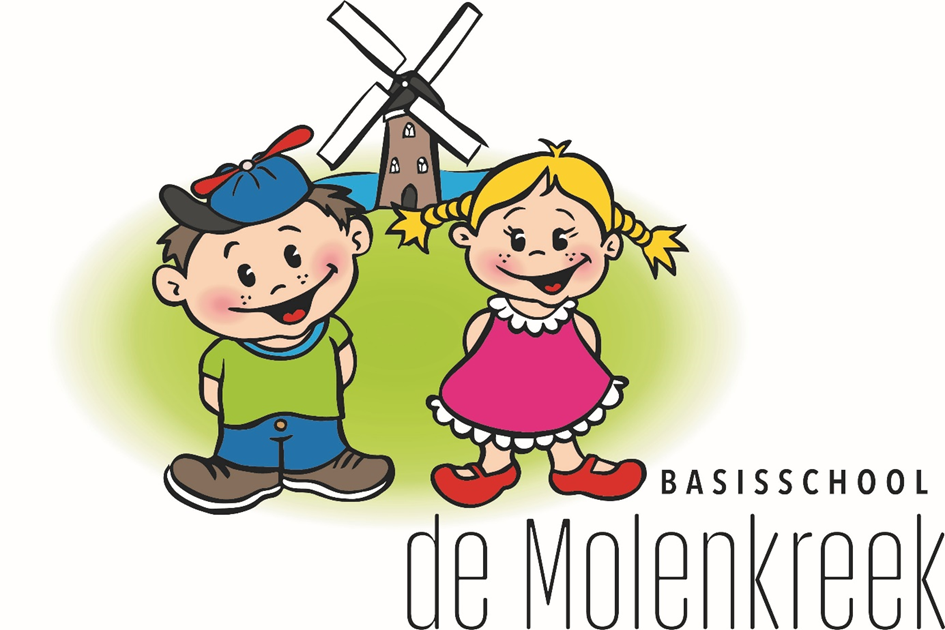 